        ŘEDITELSTVÍ SILNIC A DÁLNIC ČROBJEDNÁVKA (SMLOUVA)číslo objednatele: 06EU-003811 číslo dodavatele: 2018-270ISPROFOND: 5001110007.39172I/27 Propad u věznice — geotechnický dozorTato objednávka - smlouva Objednatele zavazuje po jejím potvrzení Dodavatelem obě smluvní strany ke splnění stanovených závazků a nahrazuje smlouvu. Dodavatel se zavazuje provést na svůj náklad a nebezpečí pro Objednatele služby specifikované níže. Objednatel se zavazuje zaplatit za služby poskytnuté v souladu s touto objednávkou cenu uvedenou níže.Místo plnění: Silnice I/27 Plzeň-Bory, v km 133,935 až 134,000Kontaktní osoba Objednatele: Ladislava Martínková, tel. 377 333 761Fakturujte: Ředitelství silnic a dálnic ČR, Správa Plzeň, Hřímalého 37, 301 00 PlzeňObchodní a platební podmínky: Objednatel uhradí cenu jednorázovým bankovním převodem na účet Dodavatele uvedený na faktuře, termín splatnosti je stanoven na 30 dnů ode dne doručení faktury Objednateli. Fakturu lze předložit nejdříve po protokolárním převzetí služeb Objednatelem bez vad či nedodělků. Faktura musí obsahovat veškeré náležitosti stanovené platnými právními předpisy, číslo objednávky a místo dodání. Objednatel neposkytuje žádné zálohy na cenu, ani dílčí platby ceny. Potvrzením přijetí (akceptací) této objednávky se Dodavatel zavazuje plnit veškeré povinnosti v této objednávce uvedené. Objednatel výslovně vylučuje akceptaci objednávky Dodavatelem s jakýmikoliv změnami jejího obsahu, k takovému právnímu jednání Dodavatele se nepřihlíží. Dodavatel poskytuje souhlas s uveřejněním objednávky a jejího potvrzení v registru smluv zřízeným zákonem č. 340/2015 Sb., o zvláštních podmínkách účinnosti některých smluv, uveřejňování těchto smluv a o registru smluv, ve znění pozdějších předpisů (dále jako „zákon o registru smluv”), Objednatelem. Objednávka je účinná okamžikem zveřejnění v registru smluv, přičemž Objednatel o této skutečnosti Dodavatele informuje. Objednatel je oprávněn kdykoliv po uzavření objednávky tuto objednávku vypovědět s účinky od doručení písemné výpovědi Dodavateli, a to i bez uvedení důvodu. Výpověď objednávky dle předcházející věty nemá vliv na již řádně poskytnuté plnění včetně práv a povinností z něj vyplývajících.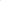 Záruční lhůta: dle Občanského zákoníkuObjednáváme u Vás: výkon geotechnického dozoru stavbyLhůta pro dodání či termín dodání: po dobu trvání stavby, předpoklad do 31.05.2019Celková hodnota objednávky v Kč:Cena bez DPH:	240 000,- KčDPH 21%:	50 400,- KčCena celkem s DPH:	290 400,- KčV případě akceptace objednávky Objednatele Dodavatel objednávku písemně potvrdí prostřednictvím e-mailu zaslaného do e-mailové schránky Objednatele ladisłava.martinkova@rsd.cz. V případě nepotvrzení akceptace objednávky Objednatele Dodavatelem platí, že Dodavatel objednávku neakceptoval a objednávka je bez dalšího zneplatněna.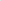 Pokud není ve Smlouvě a jejích přílohách stanoveno jinak, řídí se právní vztah založený touto Smlouvou Občanským zákoníkem.Nedílnou součástí této objednávky jsou následující přílohy:Příloha č. 1 — Specifikace služeb; Příloha č. 2 — Položkový rozpis cenyV Plzni dne  17-07-2018	V Praze dne 11. 7. 2018Za Objednatele:	Za Dodavatele:Příloha č. 1 - Specifikace služebPopis předmětu zakázky:Předmětem zakázky je výkon geotechnického dozoru stavby „I/27 Propad u věznice” v rozsahu 300 hodin. Jeho úkolem bude zejména dohled nad prováděním štěrkových pilot s orientační četností návštěv každý druhý den výstavby.Fakturace:Jednorázově po ukončení stavby.Soupis prací:Objednatel:Dodavatel:Ředitelství silnic a dálnic ČRObchodní jméno: GeoTec-GS, a.s.Správa Plzeň, Hřímalého 37, 301 00 Plzeň   Adresa: Chmelová 2920/6, 106 00 Praha 10Bankovní spojení: CNBBankovní spojení: KB, a.s., Prahačíslo účtu: 20001-15937031/0710číslo účtu: č. ú: 51-3658250237/0100IČO: 65993390IČO: 25103431DIČ: CZ65993390DIČ: CZ25103431Kontaktní osoba:Ing. Petr Karlín 602 208 599Ing. Martin Bouška 602486835činnostMJpočet MJcena za MJcena celkemvýkon činnosti geotechnického dozoruCENA CELKEM BEZ DPH:0,00 KčDPH0,00 KčCENA CELKEM S DPH:0,00 Kč